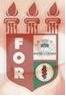 PLANILHA PARA CADASTROS DE LIVROS  BIBLIOTECA MARIA APARECIDA POURCHET CAMPOS        Classificação:       616-089.843                                  Código:	4072  Cutter:         Q3c                                               Data: Turma 2020Autor(s):  Queiroz, Daniela Kalina Berenguer deTitulo: CARGA IMEDIATA EM IMPLANTODONTIA: revisão de literaturaOrientador(a): prof. Eudoro de Queiroz Marques FilhoCoorientador(a): Edição:  1ª        Editora  Ed. Do Autor     Local:  Recife    Ano:  2020  Páginas:  20Notas:  TCC – 1ª Turma graduação - 2020